ПРОЕКТ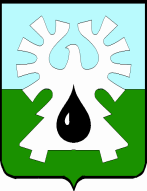 МУНИЦИПАЛЬНОЕ ОБРАЗОВАНИЕ ГОРОД УРАЙХАНТЫ-МАНСИЙСКИЙ АВТОНОМНЫЙ ОКРУГ-ЮГРАДУМА ГОРОДА УРАЙРЕШЕНИЕот________                                                                                             № _____О внесении изменений в Правила землепользования и застройки муниципального образования городской округ город Урай Рассмотрев представленный главой города Урай проект решения Думы города Урай «О внесении изменений в Правила землепользования и застройки муниципального образования городской округ город Урай», учитывая протокол публичных слушаний и заключение о результатах публичных слушаний, Дума города Урай решила:1. Внести в Правила землепользования и застройки муниципального образования городской округ город Урай, утвержденные решением Думы города Урай от 26.11.2009 №106 (в редакции решений Думы города Урай от 31.05.2010 №38, от 02.11.2010 №90, от 24.02.2011 №3, от 20.12.2011 №97, от 15.03.2012 №25, от 15.03.2012 №26, от 28.06.2012 №59, от 28.06.2012 №60, от 27.09.2012 №81, от 22.11.2012 №114, от 24.01.2013 №4, от 25.04.2013 №25, от 20.06.2013 №36, от 26.09.2013 №56, от 20.02.2014 №6, от 22.05.2014 №26, от 22.05.2014 №27, от 25.09.2014 №48, от 25.09.2014 №49, от 23.10.2014 №59, от 26.03.2015 №29, от 30.04.2015 №45, от 24.12.2015 №145, от 24.12.2015 №146, от 26.05.2016 №37, от 26.05.2016 №38, от 27.10.2016 №18) следующие изменения: Вид использования земельных участков под кодом 14.112 «Гаражные кооперативы, стоянки с гаражами боксового типа» таблицы пункта 5 «Вспомогательные виды разрешенного использования земельных участков и объектов капитального строительства, допустимые только в качестве дополнительных по отношению к основным или условно разрешенным видам использования и осуществляемые совместно с ними» части 3 «Градостроительные регламенты» дополнить вспомогательными видами разрешенного использования:«- магазины сопутствующей торговли: реализация товаров для эксплуатации, ремонта и обслуживания автомобилей (максимальной общей площадью - 60 кв.м., количеством этажей - 1, максимальной высотой здания\строения - 4 м.);- мастерские по ремонту и обслуживанию легковых автомобилей (с максимальным количеством постов для мастерских -  2, максимальной общей площадью - 60 кв.м., количеством этажей - 1, максимальной высотой здания\строения 4 м.).».2. Опубликовать настоящее решение в газете «Знамя» и разместить на официальном сайте администрации города Урай в информационно-телекоммуникационной сети «Интернет».Председатель Думы города Урай                        Глава города Урай__________________ Г.П. Александрова            _______________ А.В. Иванов                                                                                   _____________ 2016